Plantas industriales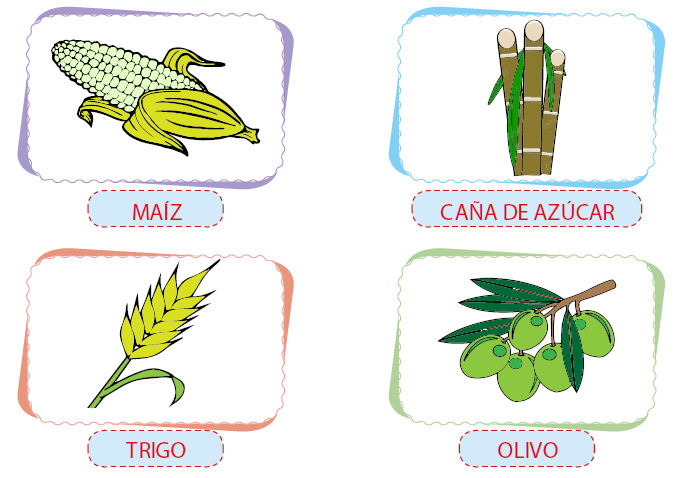 